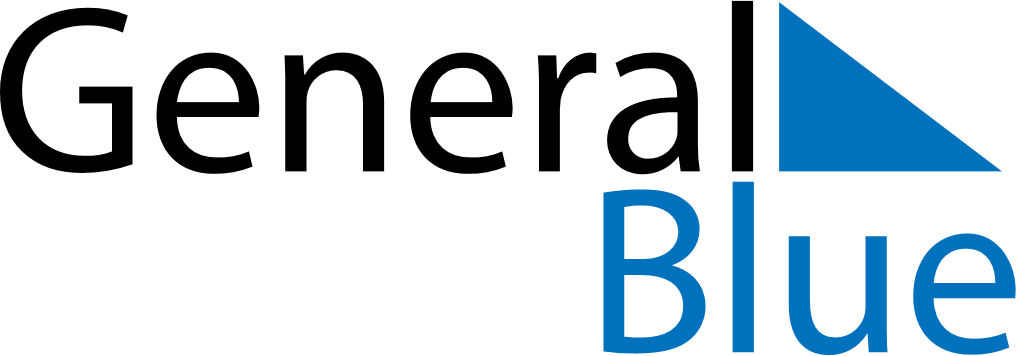 October 2028October 2028October 2028October 2028UkraineUkraineUkraineMondayTuesdayWednesdayThursdayFridaySaturdaySaturdaySunday1Defenders of Ukraine Day23456778Defenders of Ukraine Day (substitute day)910111213141415161718192021212223242526272828293031